INDIRIZZO PER IL RESO DEL PRODOTTO: 
D4 WEB  d.o.o.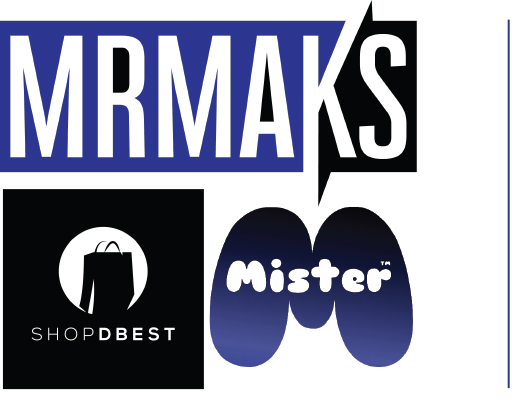 Prevale 71236 TrzinSloveniasupport@d4web.euMODULO DI RECLAMO:Numero fattura*:                                                              Numero ordine: (* hai ricevuto la fattura via e-mail, controlla anche la posta indesiderata)Nome, cognome della persona che ha effettuato l'ordine:Indirizzo:Telefono:                                                                                   E-mail:Nome del prodotto: Descrizione dell'errore:Voglio (barra la casella):              Rimborso                  Sostituzione del prodottoRimborso:IBAN conto bancario:	Titolare del conto:Sostituzione del prodotto:Nuovo prodotto desiderato:Compilare il modulo di reclamo per intero e aggiungerlo al pacco al momento della restituzione.Data:                                                                                 Firma:CONDIZIONI DI RIMBORSO:* Il pagamento sarà rimborsato entro 14 giorni dalla ricezione del pacco al nostro indirizzo.* Il rimborso del prezzo di acquisto sarà effettuato in EURO.* Ogni cliente può, con prova di spedizione inviata (numero di tracciamento) al nostro indirizzo, ricevere un rimborso o un nuovo prodotto prima dell’arrivo del pacco al nostro indirizzo.Inviare il modulo con l'account con cui è stata effettuata la transazione e il numero di tracciamento all’e-mail support@d4web.eu.* Prima di spedire il pacco, assicurati di controllare la conferma dell'ordine o la fattura che hai ricevuto via e-mail al momento dell’acquisto del prodotto nel nostro negozio online. Nel caso in cui tu ci spedisca un prodotto che non è nostro, non siamo responsabili del tuo errore e non restituiremo il pacco.* Le spese di spedizione sono a carico del mittente, non accettiamo spedizioni di riscatto.* Quando avremo risolto il reclamo e spedito un nuovo prodotto o restituito il denaro, ti avviseremo via e-mail.* Nel caso in cui non ricevi un'e-mail da noi entro 30 giorni dal momento in cui abbiamo ricevuto il tuo pacco, contattaci per verificare insieme dove si trova il pacco.